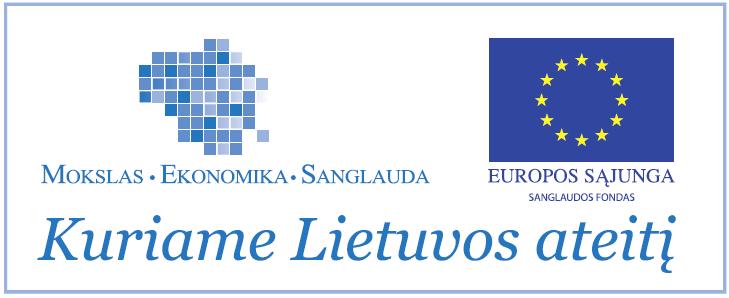 SKELBIMAS2014 metų gruodžio 4 d. (ketvirtadienį) 17 val. 00 min. Riešės ir D. Riešės gyventojai kviečiami į susitikimą su Vilniaus rajono savivaldybės ir UAB „Nemenčinės komunalininkas“ atstovais dėl Sanglaudos fondo ir Vilniaus rajono savivaldybės lėšomis finansuojamo projekto „Vandentiekio ir nuotekų tinklų plėtra Vilniaus rajone (Zujūnuose, D. Riešėje ir Riešėje)“ (Nr. VP3-3.1-AM-01-V-02-090) veiklos „Nuotekų ir vandentiekio tinklų statyba Zujūnuose, Didžiojoje Riešėje ir Riešėje“ įgyvendinimo.Riešės ir D. Riešės gyventojų susitikimas vyks Riešės pagrindinėje mokykloje adresu Riešės g. 28, pirmame aukšte, aktų salėje, D. Riešės gyvenvietėje.Susitikimo metu gyventojai galės užduoti rūpimus klausimus dėl projekto eigos ir rezultatų.Projektas finansuojamas pagal 2007-2013 m. Sanglaudos skatinimo veiksmų programos 3 prioriteto „Aplinka ir darnus vystymasis“ VP3-3.1-AM-01-V priemonę „Vandens tiekimo ir nuotekų tvarkymo sistemų renovavimas ir plėtra“.